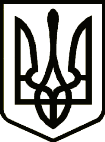 УКРАЇНАТЕТІЇВСЬКА МІСЬКА РАДАТЕТІЇВСЬКОГО РАЙОНУ КИЇВСЬКОЇ ОБЛАСТІДВАДЦЯТЬ СЬОМА СЕСІЯ СЬОМОГО СКЛИКАННЯ                                                        РІШЕННЯ м ТетіївПро внесення змін до складу виконавчого комітету Тетіївської міської ради         Керуючись п. 3 ч.1 ст. 26, ст. 51 Закону України «Про місцеве самоврядування в Україні», Законом України «Про внесення змін до деяких законодачих актів України щодо розширення можливостей самопредставництва в суду органів державної влади, органів влади Автономної Республіки Крим, органів місцевого самоврядування  інших юридичних осіб незалежно від порядку їх створення» від 18.12.2019 р. № 390-IX,  враховуючи приписи частини 2 ст. 2.1.1. Статуту Тетіївської міської об’єднаної територіальної громади, затвердженого рішенням 13 сесії міської ради VII скликання від 13.11.2018 р. № 383-13-VII, зареєстрованого ГТУЮ в Київській області, Наказ № 917/6 від 19.12.2018р., міська радаВ И Р І Ш И Л А:1.  Ввести в члени виконавчого комітету:Лавренюка Ярослава Миколайовича – директора КП «Тетіївтепломережа» Тетіївської міської ради;Фармагея Олександра Володимировича – директора КП «Дібрівка-Обрій» Тетіївської міської ради;Гричанюка Олександра Івановича – юриста КП «Благоустрій»; 2. Уповноважити Гричанюка О.І. на здійснення самопредставництва      Тетіївської міської ради,  її виконавчого комітету  в судах будь-якої        юрисдикції з правами визначеними Господарським процесуальним       кодексом,  Цивільним процесуальним кодексом, кодексом      адміністративного судочинства України.                 Міський голова                                                Р.В.Майструк23.01.2020 р.№ 799 -27-VIІ         Начальник юридичного відділу                                            Н.М.Складена